Муниципальное общеобразовательное учреждение «Основная Общеобразовательная школа № 5»Рабочая программа воспитанияМОУ ООШ №52021 г.Содержание.       Пояснительная записка. 	3I. Особенности организуемого в школе воспитательного процесса.	3II. Цель и задачи программы.	4III. Виды, формы и содержание деятельности.	8      3.1. Школьные традиции.	10      3.2. Классный руководитель. 	11      3.3. Дополнительное образование.	14      3.4. Патриотическое воспитание.	15      3.5. Семья.	16      3.6. Школьные каникулы.	17      3.7. Мой выбор (профориентация).	20      3.8. Школьные средства массовой информации.	22      3.9. Здоровье.	23      3.10. Школьный урок.	24      3.11. Самоуправление.	26      3.12. Детские общественные объединения.	27      3.13. Организация предметно-эстетической среды.	29IV. Основные направления самоанализа воспитательной работы.	31      Список литературы.	33      Приложение 1	34Пояснительная запискаПроцесс воспитания в Муниципальном общеобразовательном учреждении «основная общеобразовательная школа №5» основывается на следующих принципах взаимодействия педагогов и школьников:неукоснительное соблюдение законности и прав семьи и ребенка, соблюдения конфиденциальности информации о ребенке и семье, приоритета безопасности ребенка при нахождении в образовательной организации;ориентир на создание для каждого ребенка и взрослого в образовательной организации психологически комфортной среды, без которой невозможно конструктивное взаимодействие школьников и педагогов;реализация процесса воспитания, главным образом, через создание в школе детско-взрослых общностей, которые бы объединяли детей и педагогов яркими и содержательными событиями, общими позитивными эмоциями и доверительными отношениями друг к другу;организация основных совместных дел школьников и педагогов как предмета совместной заботы и взрослых, и детей;системность, целесообразность воспитания как условия его эффективности.I. Особенности организуемого в школе воспитательного процесса.Муниципальное общеобразовательное учреждение «Общая общеобразовательная школа № 5» (МОУ ООШ № 90) основана в 1970 году и является одним из старейших образовательных учреждений города Качканар со своей историей и традициями. Именно традиции обеспечивают стабильность воспитательной системы образовательной организации. Их сохранению и развитию придается особое значение. МОУ ООШ № 5 находится по адресу г. Качканар, Свердловская область, ул. Мира, д. 40. Она расположена почти на окраине города и является единственным культурным центром данного района.Обучение ведётся с 1 по 9 класс по двум уровням образования: 6 классов – начальное общее образование, 9 – основное общее образование. Всего обучается 15 классов, среди которых часть детей обучается по адаптированным основным общеобразовательным программам обучающихся с задержкой психического развития (5 классов).Форма обучения – очная, в одну смену. Учебные занятия начинаются с 8:30 до 15.10. Вторая половина дня: внеурочные занятия, которые включают в себя индивидуальные и групповые коррекционные занятия и занятия проектной деятельность, индивидуальные консультации для учащихся, родителей, работа кружков, внешкольные и общешкольные мероприятия.Микрорайон, в котором находится школа, значительно удален от центра города и большинства учреждений культуры. Следует отметить, что в школе обучаются дети из семей разных уровней жизни. В основном преобладают многодетные, малообеспеченные семьи. Так же обучаются дети из опекаемых семей и дети, стоящие на различных видах учета. Поэтому большое внимание уделяется воспитательной работе.II. Цель и задачи программы Цель программы: создание условий для формирования духовно-развитой, творческой, нравственно и физически здоровой личности, способной на сознательный выбор жизненной позиции, самостоятельную выработку идей на современном уровне, умеющей ориентироваться в социокультурных условиях.Конкретизация общей цели воспитания применительно к возрастным особенностям школьников позволяет выделить в ней следующие целевые приоритеты, которым необходимо уделять чуть большее внимание на разных уровнях общего образования:1. В воспитании детей младшего школьного возраста (уровень начального общего образования) таким целевым приоритетом является создание благоприятных условий для усвоения школьниками социально значимых знаний – знаний основных норм и традиций того общества, в котором они живут. Выделение данного приоритета связано с особенностями детей младшего школьного возраста: с их потребностью самоутвердиться в своем новом социальном статусе - статусе школьника, то есть научиться соответствовать предъявляемым к носителям данного статуса нормам и принятым традициям поведения. Такого рода нормы и традиции задаются в школе педагогами и воспринимаются детьми именно как нормы и традиции поведения школьника. Знание их станет базой для развития социально значимых отношений школьников и накопления ими опыта осуществления социально значимых дел и в дальнейшем, в подростковом и юношеском возрасте. К наиболее важным из них относятся следующие:  быть любящим, послушным и отзывчивым сыном (дочерью), братом (сестрой), внуком (внучкой); уважать старших и заботиться о младших членах семьи; выполнять посильную для ребёнка домашнюю работу, помогая старшим;быть трудолюбивым, следуя принципу «делу — время, потехе — час» как в учебных занятиях, так и в домашних делах, доводить начатое дело до конца;знать и любить свою Родину – свой родной дом, двор, улицу, город, село, свою страну; беречь и охранять природу (ухаживать за комнатными растениями в классе или дома, заботиться о своих домашних питомцах и, по возможности, о бездомных животных в своем дворе; подкармливать птиц в морозные зимы; не засорять бытовым мусором улицы, леса, водоёмы);проявлять миролюбие — не затевать конфликтов и стремиться решать спорные вопросы, не прибегая к силе; стремиться узнавать что-то новое, проявлять любознательность, ценить знания;быть вежливым и опрятным, скромным и приветливым;соблюдать правила личной гигиены, режим дня, вести здоровый образ жизни; уметь сопереживать, проявлять сострадание к попавшим в беду; стремиться устанавливать хорошие отношения с другими людьми; уметь прощать обиды, защищать слабых, по мере возможности помогать нуждающимся в этом людям; уважительно относиться к людям иной национальной или религиозной принадлежности, иного имущественного положения, людям с ограниченными возможностями здоровья;быть уверенным в себе, открытым и общительным, не стесняться быть в чём-то непохожим на других ребят; уметь ставить перед собой цели и проявлять инициативу, отстаивать своё мнение и действовать самостоятельно, без помощи старших.  Знание младшим школьником данных социальных норм и традиций, понимание важности следования им имеет особое значение для ребенка этого возраста, поскольку облегчает его вхождение в широкий социальный мир, в открывающуюся ему систему общественных отношений. 2. В воспитании детей подросткового возраста (уровень основного общего образования) таким приоритетом является создание благоприятных условий для развития социально значимых отношений школьников, и, прежде всего, ценностных отношений:к семье как главной опоре в жизни человека и источнику его счастья;к труду как основному способу достижения жизненного благополучия человека, залогу его успешного профессионального самоопределения и ощущения уверенности в завтрашнем дне; к своему отечеству, своей малой и большой Родине как месту, в котором человек вырос и познал первые радости и неудачи, которая завещана ему предками и которую нужно оберегать; к природе как источнику жизни на Земле, основе самого ее существования, нуждающейся в защите и постоянном внимании со стороны человека; к миру как главному принципу человеческого общежития, условию крепкой дружбы, налаживания отношений с коллегами по работе в будущем и создания благоприятного микроклимата в своей собственной семье;к знаниям как интеллектуальному ресурсу, обеспечивающему будущее человека, как результату кропотливого, но увлекательного учебного труда; к культуре как духовному богатству общества и важному условию ощущения человеком полноты проживаемой жизни, которое дают ему чтение, музыка, искусство, театр, творческое самовыражение;к здоровью как залогу долгой и активной жизни человека, его хорошего настроения и оптимистичного взгляда на мир;к окружающим людям как безусловной и абсолютной ценности, как равноправным социальным партнерам, с которыми необходимо выстраивать доброжелательные и взаимоподдерживающие отношения, дающие человеку радость общения и позволяющие избегать чувства одиночества;к самим себе как хозяевам своей судьбы, самоопределяющимся и самореализующимся личностям, отвечающим за свое собственное будущее. Данный ценностный аспект человеческой жизни чрезвычайно важен для личностного развития школьника, так как именно ценности во многом определяют его жизненные цели, его поступки, его повседневную жизнь. Выделение данного приоритета в воспитании школьников, обучающихся на ступени основного общего образования, связано с особенностями детей подросткового возраста: с их стремлением утвердить себя как личность в системе отношений, свойственных взрослому миру. В этом возрасте особую значимость для детей приобретает становление их собственной жизненной позиции, собственных ценностных ориентаций. Подростковый возраст – наиболее удачный возраст для развития социально значимых отношений школьников.3. В воспитании детей юношеского возраста таким приоритетом является создание благоприятных условий для приобретения школьниками опыта осуществления социально значимых дел.Выделение данного приоритета связано с особенностями школьников юношеского возраста: с их потребностью в жизненном самоопределении, в выборе дальнейшего жизненного пути, который открывается перед ними на пороге самостоятельной взрослой жизни. Сделать правильный выбор старшеклассникам поможет имеющийся у них реальный практический опыт, который они могут приобрести в том числе и в школе. Важно, чтобы опыт оказался социально значимым, так как именно он поможет гармоничному вхождению школьников во взрослую жизнь окружающего их общества. Это:опыт дел, направленных на заботу о своей семье, родных и близких;трудовой опыт, опыт участия в производственной практике;опыт дел, направленных на пользу своему родному городу или селу, стране в целом, опыт деятельного выражения собственной гражданской позиции;опыт природоохранных дел;опыт разрешения возникающих конфликтных ситуаций в школе, дома или на улице;опыт самостоятельного приобретения новых знаний, проведения научных исследований, опыт проектной деятельности;опыт изучения, защиты и восстановления культурного наследия человечества, опыт создания собственных произведений культуры, опыт творческого самовыражения;опыт ведения здорового образа жизни и заботы о здоровье других людей;опыт оказания помощи окружающим, заботы о малышах или пожилых людях, волонтерский опыт;опыт самопознания и самоанализа, опыт социально приемлемого самовыражения и самореализации.Добросовестная работа педагогов, направленная на достижение поставленной цели, позволит ребенку получить необходимые социальные навыки, которые помогут ему лучше ориентироваться в сложном мире человеческих взаимоотношений, эффективнее налаживать коммуникацию с окружающими, увереннее себя чувствовать во взаимодействии с ними, продуктивнее сотрудничать с людьми разных возрастов и разного социального положения, смелее искать и находить выходы из трудных жизненных ситуаций, осмысленнее выбирать свой жизненный путь в сложных поисках счастья для себя и окружающих его людей.Достижению поставленной цели воспитания школьников будет способствовать решение следующих основных задач: реализовывать воспитательные возможности общешкольных дел, поддерживать традиции их коллективного планирования, организации, проведения и анализа в школьном сообществе; (Школьные традиции)реализовывать потенциал классного руководства в воспитании школьников, поддерживать активное участие классных сообществ в жизни школы; (классное руководство)вовлекать школьников в кружки, секции, клубы, студии и иные объединения, работающие по школьным программам внеурочной деятельности, реализовывать их воспитательные возможности; (Дополнительное образование)создавать условия для воспитания у учащихся гражданского самосознания, ответственности за судьбу Родины, потребности в здоровом образе жизни, активной жизненной позиции; (Патриотическое)организовать работу с семьями школьников, их родителями или законными представителями, направленную на совместное решение проблем личностного развития детей; (Семья)организовать социальную активность, интересную досуговую деятельность, постоянное сотрудничество и взаимопомощь в период школьных каникул; (Школьные каникулы)организовывать профориентационную работу со школьниками; (Мой выбор)организовать работу школьных медиа, реализовывать их воспитательный потенциал; (школьная информационная служба «Шаг навстречу»)поддержать целостную систему, способствующую сохранению и укреплению здоровья участников образовательного процесса; (Здоровье)использовать в воспитании детей возможности школьного урока, поддерживать использование на уроках интерактивных форм занятий с учащимися; (школьный урок)инициировать и поддерживать ученическое самоуправление – как на уровне школы, так и на уровне классных сообществ; (самоуправление)поддерживать деятельность функционирующих на базе школы детских общественных объединений и организаций; (общественные организации)развивать предметно-эстетическую среду школы и реализовывать ее воспитательные возможности; (организация предметно-эстетической среды)Планомерная реализация поставленных задач позволит организовать в школе интересную и событийно насыщенную жизнь детей и педагогов, что станет эффективным способом профилактики антисоциального поведения школьников.III. Виды, формы и содержание деятельности.Практическая реализация цели и задач воспитания осуществляется в рамках следующих направлений воспитательной работы школы:1. Познавательная деятельность - осознание учащимися значимости развитого интеллекта для будущего личностного самоутверждения и успешного взаимодействия с окружающим миром.          2. Гражданско-патриотическое воспитание и формирование гражданской идентичности: воспитание способности делать свой жизненный выбор и нести за него ответственность; отстаивать свои интересы, своей семьи, трудового коллектива, своего народа, государства; формирование уважительного отношения к народам мира, человечеству, представителям других национальностей, к своей национальности, ее культуре, языку, традициям и обычаям; признание ценности независимости и суверенности своего государства и других государств.3. Духовно-нравственное воспитание - воспитание нравственного человека, способного к принятию ответственных решений и к проявлению нравственного поведения в любых жизненных ситуациях.4. Художественно – эстетическое воспитание - приобщение к духовной культуре как к способу передачи от поколения к поколению общечеловеческих ценностей, при восприятии и воспроизведении которых в своей деятельности происходит творческое и нравственное саморазвитие человека, сохранение целостности его внутреннего мира, формирование представлений об эстетических идеалах и ценностях (эстетическое воспитание).5. Физическое развитие и формирование культуры здоровья -  формирование у учащихся всех возрастов понимания значимости здоровья для собственного самоутверждения.6. Трудовая деятельность - создание условий для интенсивного расширения у  воспитанников и обучающихся  личного опыта участия в трудовой деятельности, представлений о сферах профессиональной деятельности, стремления к профессиональному самоопределению и подготовке к профессиональной деятельности, уважения к людям труда, предоставления подросткам образцов трудолюбия, ответственного и творческого отношения к труду, интереса к трудовым достижениям соотечественников и современному экономическому развитию страны. 7. Профориентационная деятельность - создание благоприятных условий для самореализации, самоутверждения, саморазвития каждого учащегося в процессе включения его в разнообразную содержательную индивидуальную и коллективную деятельность; стимулирование учащихся к социальной активности и творчеству, воспитание гражданина с высокой демократической культурой.8. Психолого-педагогическая поддержка процесса развития личности ребенка - создание условий для личностного развития, обучения и воспитания в рамках психолого-педагогического сопровождения, координация и анализ педагогической деятельности по содействию учащимся в самореализации и самовыражении, развитии и проявлении индивидуальных особенностей.9. Воспитание семейной культуры - осознание учащимися всех возрастов значимости семьи в жизни любого человека.10. Работа с родителями - формирование эффективной системы взаимодействия родителей с учителями для создания благоприятной среды для сплочения детей в единый дружный коллектив, создание в классе благоприятных условий для свободного развития личности, духовно богатой, способной строить жизнь достойную Человека, умеющего быть счастливым и нести счастье людям.11. Профилактические меры по обеспечению комплексной безопасности обучающихся: формирование эффективной системы социально – правовой профилактики безнадзорности и правонарушений, защиты прав обучающихся школы; оказание необходимой помощи в пределах компетенции ОУ обучающимся и их семьям, находящимся в социально опасном положении; формирование у школьников потребности в здоровом образе жизни и охрана здоровья участников образовательного процесса; психолого-педагогическая коррекция агрессивного поведения подростков, влекущего к бытовому травматизму детей; осуществление индивидуального комплексного сопровождения школьников, находящихся в трудной жизненной ситуации; формирование у детей безопасного поведения (профилактика бытового и дорожно-транспортного травматизма); успешная социализация детей, повышение качества их образования.Все направления воспитательной работы в школе представлены в модулях:Школьные традиции;Классный руководитель;Дополнительное образованиеПатриотическое воспитание; Семья; Школьные каникулы;Мой выбор (профориентация);Школьные СМИ;Здоровье;  Школьный урок;Самоуправление; Детские общественные объединения;Организация предметно-эстетической среды.3.1. Школьные традицииПроблема организации досуга учащихся является наиболее значимой для педагогического коллектива. Не секрет, что свободное, внеурочное время учащихся, подчас даже вне их желания, заполняется отрицательными моментами: сложностями в отношениях с родителями или неблагополучием семьи, влиянием молодежной субкультурой, средств массовой информации, отсутствием материального достатка в семье и т.д. Ребенок организует свое свободное время в связи со своими интересами и потребностями. Задачей педагогического коллектива школы является направлять деятельность и освоение окружающего мира ребенком в положительное конструктивное русло, а также по возможности нейтрализовать или хотя бы сгладить отрицательные социальные воздействия на учащихся. Цель: способствовать развитию творческой личности учащихся в процессе культурно-досуговой деятельности.Задачи: Придание досуговой деятельности развивающего и воспитывающего характера;Формирование художественного вкуса, стремления к красоте во всех проявлениях жизни, приобщение к духовным ценностям;Обобщение и развитие известных, поиск новых форм досуговой деятельности на основе формирования положительных эмоций, благоприятного психологического климата в процессе досуговой деятельности.Содержание: Проведение школьных традиционных мероприятий, фестивалей, конкурсов, концертов, способствующих развитию личности и формирование его нравственного, интеллектуального, коммуникативного, физического, и других потенциалов, овладение учащимися целостной системой знаний о себе и окружающем мире. Планируемый результат: Создание в школе единого воспитательного пространства, в котором личности ребенка создаются условия для активного приобщения к национальным традициям и обычаям, к пониманию причастности и осознания исторического прошлого и будущего, своей непосредственной роли в жизни школы, семьи, города, страны. Воспитание через проведение определенных мероприятий доброты, открытости, трудолюбия, патриотизма, сострадания, милосердия, благородства. Создание сценарной базы данных для дальнейшего их использования всеми участниками образовательного сообщества.3.2. Классный руководительОсуществляя работу с классом, педагог (классный руководитель) организует работу с коллективом класса; индивидуальную работу с учащимися вверенного ему класса; работу с учителями, преподающими в данном классе; работу с родителями учащихся или их законными представителями.Успех работы классного руководителя зависит от умения спланировать, организовать свою работу. Планирование и организация деятельности классного руководителя строится на основе закономерностей и принципов, базовыми среди которых можно назвать следующие:принцип природосообразности и культуросообразности в организации воспитательной деятельности;самоопределение, самоуправление и самореализация как условия социализации личности;ситуация успеха, педагогическое стимулирование развития личности и классного коллектива;разумное сочетание и чередование общешкольных и внутриклассных дел.Цель: Интеграция воспитательного пространства школы через деятельность классного руководителя.Задачи:изучение уровня воспитанности учащихся для планирования индивидуальной работы,повышение статуса методического и профессионального уровня классных руководителей, системность в воспитательной деятельности классного руководителя (классные часы, работа по целевым проектам, формирование системы класса, осуществление взаимодействия с воспитательными организациями)создание условий для успешной деятельности детских и молодежных организаций и ученического самоуправления;разработка комплексных мер и конкретных мероприятий по решению воспитательных задач классными руководителями.Работа с классным коллективом:инициирование и поддержка участия класса в общешкольных ключевых делах, оказание необходимой помощи детям в их подготовке, проведении и анализе;организация интересных и полезных для личностного развития ребенка совместных дел с учащимися вверенного ему класса (познавательной, трудовой, спортивно-оздоровительной, духовно-нравственной, творческой, профориентационной направленности), позволяющие с одной стороны, – вовлечь в них детей с самыми разными потребностями и тем самым дать им возможность самореализоваться в них, а с другой, – установить и упрочить доверительные отношения с учащимися класса, стать для них значимым взрослым, задающим образцы поведения в обществе. проведение классных часов как часов плодотворного и доверительного общения педагога и школьников, основанных на принципах уважительного отношения к личности ребенка, поддержки активной позиции каждого ребенка в беседе, предоставления школьникам возможности обсуждения и принятия решений по обсуждаемой проблеме, создания благоприятной среды для общения. сплочение коллектива класса через: игры и тренинги на сплочение и командообразование; однодневные и многодневные походы и экскурсии, организуемые классными руководителями и родителями; празднования в классе дней рождения детей, включающие в себя подготовленные ученическими микрогруппами поздравления, сюрпризы, творческие подарки и розыгрыши; регулярные внутриклассные «огоньки» и вечера, дающие каждому школьнику возможность рефлексии собственного участия в жизни класса. выработка совместно со школьниками законов класса, помогающих детям освоить нормы и правила общения, которым они должны следовать в школе. Индивидуальная работа с учащимися:изучение особенностей личностного развития учащихся класса через наблюдение за поведением школьников в их повседневной жизни, в специально создаваемых педагогических ситуациях, в играх, погружающих ребенка в мир человеческих отношений, в организуемых педагогом беседах по тем или иным нравственным проблемам; результаты наблюдения сверяются с результатами бесед классного руководителя с родителями школьников, с преподающими в его классе учителями, а также (при необходимости) – со школьным психологом. поддержка ребенка в решении важных для него жизненных проблем (налаживание взаимоотношений с одноклассниками или учителями, выбор профессии, вуза и дальнейшего трудоустройства, успеваемость и т.п.), когда каждая проблема трансформируется классным руководителем в задачу для школьника, которую они совместно стараются решить. индивидуальная работа со школьниками класса, направленная на заполнение ими личных портфолио, в которых дети не просто фиксируют свои учебные, творческие, спортивные, личностные достижения, но и в ходе индивидуальных неформальных бесед с классным руководителем в начале каждого года планируют их, а в конце года – вместе анализируют свои успехи и неудачи. коррекция поведения ребенка через частные беседы с ним, его родителями или законными представителями, с другими учащимися класса; через включение в проводимые школьным психологом тренинги общения; через предложение взять на себя ответственность за то или иное поручение в классе.Работа с учителями, преподающими в классе:регулярные консультации классного руководителя с учителями-предметниками, направленные на формирование единства мнений и требований педагогов по ключевым вопросам воспитания, на предупреждение и разрешение конфликтов между учителями и учащимися;проведение мини-педсоветов, направленных на решение конкретных проблем класса и интеграцию воспитательных влияний на школьников;привлечение учителей к участию во внутриклассных делах, дающих педагогам возможность лучше узнавать и понимать своих учеников, увидев их в иной, отличной от учебной, обстановке;привлечение учителей к участию в родительских собраниях класса для объединения усилий в деле обучения и воспитания детей.Работа с родителями учащихся или их законными представителями:регулярное информирование родителей о школьных успехах и проблемах их детей, о жизни класса в целом;помощь родителям школьников или их законным представителям в регулировании отношений между ними, администрацией школы и учителями-предметниками; организация родительских собраний, происходящих в режиме обсуждения наиболее острых проблем обучения и воспитания школьников;создание и организация работы родительских комитетов классов, участвующих в управлении образовательной организацией и решении вопросов воспитания и обучения их детей;привлечение членов семей школьников к организации и проведению дел класса;организация на базе класса семейных праздников, конкурсов, соревнований, направленных на сплочение семьи и школы.3.3 Дополнительное образованиеВоспитание на занятиях в рамках творческих и спортивных объединений осуществляется преимущественно через: вовлечение школьников в интересную и полезную для них деятельность, которая предоставит им возможность самореализоваться в ней, приобрести социально значимые знания, развить в себе важные для своего личностного развития социально значимые отношения, получить опыт участия в социально значимых делах;формирование в объединениях, кружках, секциях, клубах, студиях и т.п. детско-взрослых общностей, которые могли бы объединять детей и педагогов общими позитивными эмоциями и доверительными отношениями друг к другу;создание в детских объединениях традиций, задающих их членам определенные социально значимые формы поведения;поддержку в детских объединениях школьников с ярко выраженной лидерской позицией и установкой на сохранение и поддержание накопленных социально значимых традиций;поощрение педагогами детских инициатив и детского самоуправления. Реализация воспитательного потенциала дополнительного образования происходит в рамках следующих выбранных школьниками ее видов:Познавательная деятельность: объединения, направленные на передачу школьникам социально значимых знаний, развивающие их любознательность, позволяющие привлечь их внимание к экономическим, политическим, экологическим, гуманитарным проблемам нашего общества, формирующие их гуманистическое мировоззрение и научную картину мира.Художественное творчество: объединения, создающие благоприятные условия для просоциальной самореализации школьников, направленные на раскрытие их творческих способностей, формирование чувства вкуса и умения ценить прекрасное, на воспитание ценностного отношения школьников к культуре и их общее духовно-нравственное развитие. Проблемно-ценностное общение: объединения, направленные на развитие коммуникативных компетенций школьников, воспитание у них культуры общения, развитие умений слушать и слышать других, уважать чужое мнение и отстаивать свое собственное, терпимо относиться к разнообразию взглядов людей.Спортивно-оздоровительная деятельность: объединения, направленные на физическое развитие школьников, развитие их ценностного отношения к своему здоровью, побуждение к здоровому образу жизни, воспитание силы воли, ответственности, формирование установок на защиту слабых. Трудовая деятельность: объединения, направленные на развитие творческих способностей школьников, воспитание у них трудолюбия и уважительного отношения к физическому труду.  Игровая деятельность: объединения, направленные на раскрытие творческого, умственного и физического потенциала школьников, развитие у них навыков конструктивного общения, умений работать в команде.Организация дополнительного образования в школе имеет свои особенности: с одной стороны – она реализует потребности детей, а, с другой стороны, в ней должны учитываться интересы образовательного процесса в целом. Выбор направленностей в формировании системы дополнительного  образования в МОУ ООШ №5 основан на соединении уже сложившихся (традиционных)  и  апробации и развитии новых (внедрение ФГОС второго поколения). Таковыми направленностями являются:художественно-эстетическая направленность;социально-педагогическая направленность;физкультурно-спортивная направленность.Обучение проводится по программам дополнительного образования. Программная организация образовательного процесса позволяет ребёнку пройти путь от овладения элементарными приёмами до самостоятельного творчества, сознательного выбора и, возможно, приобщения к одной из профессий. Воспитанники в теории и на практике получают широкий диапазон информации. С другой стороны, постепенно выстраивается мировоззрение, мироощущение ребёнка. 3.4. Патриотическое воспитаниеПатриотическое воспитание является особенно важным для становления подрастающего поколения и молодых граждан, так как именно здесь закладывается ближайшая перспектива единства и сплоченности общества, воспроизводства и развития трудового и интеллектуального потенциала страны, стремления к укреплению государства.Среди основополагающих принципов патриотического воспитания выделяются:приоритетность исторического, культурного наследия России, ее духовных ценностей и традиций;гуманизм;научность;преемственность и непрерывность в развитии патриотического воспитания детей, подростков и молодежи. Реализация патриотического воспитания осуществляется по следующим направлениям:содействие реализации программ патриотического воспитания;помощь деятельности ветеранских организаций;совершенствование координации структур школы в сфере патриотического воспитания;проведение массовых мероприятий патриотической направленности;организация периодически действующих форм патриотической пропаганды, просвещения и воспитания;проведение патриотической работы на базе объектов военно-исторического, историко-культурного наследия;организация исследований по вопросам патриотики;реализация издательской деятельности в рамках программ патриотического воспитания.Выполнение основных направлений предусматривает проведение мероприятий, обеспечивающих:координацию и создание условий деятельности администрации школы, педколлектива, общественных организаций, семьи, средств массовой информации по решению задач патриотического воспитания детей и молодежи;решение задачи обмена опытом между поколениями, формирования уважения к истории Родины и своего края, и готовности защищать их интересы;поддержку инициатив объединений патриотической направленности, музея, библиотеки, проведение различных мероприятий совместно с городской общественной организацией «Союз ветеранов Афганистана»;информирование о деятельности молодежных объединений, по патриотическому воспитанию молодежи в СМИ, проведение комплексных социологических и психолого-педагогических исследований по проблемам патриотического воспитания молодежи.3.5. СемьяРабота с родителями или законными представителями школьников осуществляется для более эффективного достижения цели воспитания, которое обеспечивается согласованием позиций семьи и школы в данном вопросе. Работа с родителями или законными представителями школьников осуществляется в рамках следующих видов и форм деятельности:На групповом уровне:общешкольный   родительский   комитет   и    Управляющий    совет школы, участвующие в управлении образовательной организацией и решении  вопросов  воспитания  и  социализации их детей;семейные клубы, предоставляющие родителям, педагогам и детям площадку для совместного проведения досуга и общения;родительские гостиные, на которых  обсуждаются  вопросы  возрастных особенностей   детей, формы и  способы    доверительного    взаимодействия    родителей    с    детьми,    проводятся мастер-классы, семинары, круглые столы с приглашением специалистов;родительские дни, во время которых родители могут посещать школьные уроки и внеурочные  занятия для получения представления о ходе учебно-воспитательного процесса в школе; общешкольные родительские собрания, происходящие в режиме обсуждения наиболее острых проблем обучения и воспитания школьников;семейный всеобуч, на котором родители могли бы  получать  ценные  рекомендации  и советы от    школьных   психологов,    приглашённых врачей,    социальных    работников   и   обмениваться собственным творческим опытом и находками в деле воспитания детей;родительские форумы при школьном интернет-сайте, на которых обсуждаются интересующие родителей   вопросы,   а   также   осуществляются   виртуальные  консультации   психологов и педагогов.На индивидуальном уровне:работа специалистов по запросу родителей для решения острых конфликтных ситуаций;участие  родителей  в  педагогических консилиумах,  собираемых    в   случае   возникновения острых проблем, связанных с обучением и воспитанием конкретного ребенка;помощь со стороны родителей в подготовке и проведении общешкольных  и   внутри классных мероприятий воспитательной направленности;индивидуальное консультирование c целью координации воспитательных усилий педагогов и родителей.Предполагаемый результат:повышение психолого-педагогической компетентности родителей;реализация личностно-профессионального роста педагогов;раскрытие личностного потенциала учащихся в воспитательной системе школы.3.6. Школьные каникулыКаникулы - это целая эпоха в жизни ребенка. Дети мечтают об интересном отдыхе, об удовлетворении своих различных интересов, таких как познавательные, творческие, спортивные. Наиболее демократичным и доступным способом организации детского отдыха является лагерь. Отдых в лагере таит в себе целый ряд возможностей для ребенка. Опыт, который формируется на основе свободной игры, вольного фантазирования, проживание обыденного через эмоционально яркие образы, созданные воображением, неоценим для развития личностных способностей. Ребенку во время каникул всегда хочется попасть в некий иной мир быть поближе к природе, попробовать себя в другой роли, прожить в группе сверстников иную жизнь. Иметь возможность раскрыть собственные потенциалы и свои возможности в различных видах деятельности, в общении, получить признательность, завоевать уважение сверстников и взрослых, ощутить востребовательность. Педагогический коллектив стремится не только к тому, чтобы ознакомить ребенка с распорядком дня в лагере и правилами поведения, но и создать ситуацию, в которой правила самоорганизации социальной жизни, были бы не извне, не навязаны взрослыми, а как бы конструировались внутри детского сообщества.Цель: Организация социальной активности, интересной досуговой деятельности, постоянного сотрудничества и взаимопомощи в период школьных каникул.Задачи:организация оздоровительного отдыха, приобщение  к  занятиям  физкультурой  и  спортом, формирование потребности в здоровом образе жизни;создание    условий    для    вовлечения    каждого    ребенка   в   творческую,   развивающую деятельность;предоставление    возможности     участвовать     в    играх,    доставляющих    удовольствие, позволяющих попробовать свои силы в новых социальных ролях, познать радость успеха;формирование социальной потребности быть личностью, потребностей общения с людьми.Содержание: отдых детей в  лагере  предусматривает  комплекс  условий  и  мероприятий, обеспечивающих восстановление здоровья, разнообразный отдых и развитие личности  детей  и подростков. Организация досуговой  деятельности  в  период школьных   каникул  проводится  в форме   конкурсных   программ,   часов    здоровья  встреч  с  интересными  людьми,  экскурсий, развлекательно-познавательных  и   спортивных  мероприятий.  Создание  для  каждого  ребенка ситуации успеха.   Каникулы – время   действий,   проб   и   проверки   сил,   время   освоения   и осмысления окружающего  мира  ребёнком.  Каждый  день,  каждый  час  каникул  удивителен  и неповторим.   Весь    вопрос  заключается в   том,  чтобы  интересно,  занимательно  с  выдумкой организовать досуг детей, увлечь их полезными практическими занятиями.На   каникулах   дети    открывают  мир  и  себя  в нем,   осваивают  пространство  времени, пытаются узнать всё о чём-нибудь новое.Здоровый образ жизни и  активный  отдых – две  составляющие   формирования  личности ребенка. Современный школьник находится в условиях максимальной учебной загруженности. В связи с этим ребенок подвержен  психологическому  стрессу,  так  как  не  имеет  возможности реализовать свои потребности. Организованная  деятельность  школьников  во  время  каникул – одна   из   эффективных   форм   данной   интеграции.  Но  время  отдыха  детей  не  может  быть стихийным процессом.   Этот   процесс   необходимо   организовывать,   учитывая   потребности подрастающего поколения.Лучший отдых после занятий – это  каникулы. Дети  каникулам  рады  всегда – и  зимой   и летом!  Это  период,  во  время  которого  очень  важно  набраться сил  и здоровья. От   того,  как ребёнок отдохнёт в каникулы, во многом зависит его работоспособность и успешность в учёбе. Важно уделять больше времени учащимся не только во время учебного процесса, но и во время каникул и стараться  занять  их  увлекательными,  нужными  и  полезными  делами,  сделать  это  время для детей ярким и интересным.Главная задача  педагогической  деятельности – помочь  ученику  в  процессе  становления стать свободной, творческой, ответственной  личностью и найти свое  индивидуальное  место  в жизни.Каникулы дают школьникам  возможность  проявить  самостоятельность,  находить  новых друзей, обсуждать с ними интересные и  важные  темы.  Этот  период – самое подходящее время для экскурсий, посещения музеев, театральных  представлений  и  поездок.  Такие  мероприятия формируют   мировоззрение   учащихся,   нравственную   и  эстетическую  культуру,   развивают наблюдательность, влияют на формирование  взглядов,  вкусов,  привычек,  помогают  выбирать линию поведения.В   организации   отдыха   во   время   каникул  большое  значение имеют развлекательно – познавательные  мероприятия, помогающие   детям  хорошо   отдохнуть,   сплотить   коллектив, научиться общению друг с другом. Формы такой деятельности могут быть самыми разными. Их выбор зависит от возраста учащихся, уровня развития коллектива:конкурсы;путешествия;ролевые игры;спортивные мероприятия;прогулки;походы в лес, на озеро, речку;катание с гор на лыжах и санках;подготовка театрализованных представлений для детей детского сада;игры по станциям;творческие мастерские (изготовление наглядного материала для уроков, игрушек на елку, подарки к праздникам);подготовка выставок своих работ;организация и проведение концертов для населения;викторины по различным областям знаний…Во время каникул проходят оздоровительные мероприятия. Это, например, яркие, зрелищные, увлекательные "Весёлые  старты",  "Спортландия",  утренняя  зарядка,  малые  олимпийские игры, лагерная спартакиада. Это дает возможность   ребёнку    развивать   и   реализовывать   свои физические способности.Важным моментом в соблюдении требования    учета    возрастных     и     индивидуальных особенностей   учащихся   является   широкое  использование игровых форм. Играя, дети учатся применять свои знания и умения на практике, пользоваться ими в разных   условиях.   Игра - это самостоятельная деятельность, в которой школьники вступают в общение со  сверстниками.  Их объединяет общая цель, совместные усилия к ее достижению. Такие игры, как, «Кто быстрее?», «Бег с «барьерами»»,   «Самый умный»,   «Волшебный город»   формируют  навыки учащихся и развивают их творческие способности.Выбор активных форм организации отдыха во время каникул связан с учетом психологических и физиологических возможностей учащихся. Увлекательно проходят игры по станциям «По лесным тропинкам», «По следам Робинзона», «Знатоки скорой помощи», «Волшебная страна». Участие в инсценированных представлениях «Путешествие смешариков», «Леночка в стране дорожных знаков», «Волк - ябедник», «Поем славу пуговице» позволяет раскрывать личностные качества, формирует коммуникативную компетентность. Школьники принимают активное участие в подготовке всех мероприятий.Для учащихся проведение каникул в определенном коллективе дает возможность познания ценности собственного труда и труда своих товарищей, воспитывает такие качества, как дисциплинированность, товарищество, взаимопомощь, умение работать в коллективе. Школьники активно стараются быть участниками добрых дел: ремонтируют школьные помещения, работают на пришкольном участке, помогают пожилым людям.Итак, в системе непрерывного образования каникулы играют весьма важную роль для развития, воспитания и оздоровления детей и подростков. Использование разнообразных форм и методов организации каникулярного времени учащихся способствует расширению общего кругозора, развитию физических качеств учащихся, всестороннему и гармоничному развитиюличности.Планируемый результат: Вовлечение детей в творчески развивающую жизнь, удовлетворения каждым из них личных потребностей, повышение самооценки собственной личности, осознание своей роли в жизни окружающих людей. Повышение активности детей через участие в предлагаемых мероприятиях.3.7. Мой выбор (профориентация)Совместная деятельность педагогов и школьников по направлению «профориентация» включает в себя профессиональное просвещение школьников; диагностику и консультирование по проблемам профориентации, организацию профессиональных проб школьников. Задача совместной деятельности педагога и ребенка – подготовить школьника к осознанному выбору своей будущей профессиональной деятельности. Создавая профориентационно значимые проблемные ситуации, формирующие готовность школьника к выбору, педагог актуализирует его профессиональное самоопределение, позитивный взгляд на труд в постиндустриальном мире, охватывающий не только профессиональную, но и внепрофессиональную составляющие такой деятельности. Эта работа осуществляется через: циклы профориентационных часов общения, направленных на  подготовку школьника к осознанному планированию и реализации своего профессионального будущего;профориентационные игры: симуляции, деловые игры, квесты, решение кейсов (ситуаций, в которых необходимо принять решение, занять определенную позицию), расширяющие знания школьников о типах профессий, о способах выбора профессий, о достоинствах и недостатках той или иной интересной школьникам профессиональной деятельности;экскурсии на предприятия города, дающие школьникам начальные представления о существующих профессиях и условиях работы людей, представляющих эти профессии;посещение профориентационных выставок, ярмарок профессий, тематических профориентационных парков, профориентационных лагерей, дней открытых дверей в средних специальных учебных заведениях и вузах;организация на базе пришкольного детского лагеря отдыха профориентационных смен, в работе которых принимают участие эксперты в области профориентации и где школьники могут глубже познакомиться с теми или иными профессиями, получить представление об их специфике, попробовать свои силы в той или иной профессии, развивать в себе соответствующие навыки. совместное с педагогами изучение интернет ресурсов, посвященных выбору профессий, прохождение профориентационного онлайн-тестирования, прохождение онлайн курсов по интересующим профессиям и направлениям образования;участие в работе всероссийских профориентационных проектов, созданных в сети интернет: просмотр лекций, решение учебно-тренировочных задач, участие в мастер классах, посещение открытых уроков;индивидуальные консультации психолога для школьников и их родителей по вопросам склонностей, способностей, дарований и иных индивидуальных особенностей детей, которые могут иметь значение в процессе выбора ими профессии;освоение школьниками основ профессии в рамках различных курсов по выбору, включенных в основную образовательную программу школы, или в рамках курсов дополнительного образования.С учетом психологических и возрастных особенностей школьников рекомендуется выделить следующие этапы и содержание профориентационной работы в школе:7 класс1 полугодие – входная диагностика (необходимо узнать, на каком уровне профессионально ориентирован ученик);2 полугодие – систематическое проведение игр в рамках классных часов;Введение образовательной области технология с использованием раздельного обучения.8 класстематические классные часы с использованием проектных технологий (основываясь на курс 7 класса школьник выбирает понравившуюся ему профессию и создает мультимедийную презентацию или коллаж, с последующей защитой);экскурсии на рабочие места родителей класса;встречи с интересными людьми (Ветераны труда, родители учащихся, социальные партнеры).9 классвведение  в учебный план элективного курса «Моя будущая профессия»;посещение дней открытых дверей Качканарского горнопромышленного колледжа;консультирование специалистов Качканарского центра занятости о современном рынке труда.3.8. Школьные средства массовой информацииИнформационную среду образовательного учреждения отличают следующие свойства и признаки:1. Информационная среда выступает условием сложных взаимодействий типа «человек — техника», «человек — человек», «человек — знаковая система», «человек — художественный образ». Процессуальный и результативный аспекты этих взаимодействий, направленных на совершенствование человеческой личности, переживаются участниками педагогического процесса и имеют четкую ценностную ориентацию.2. Развитие информационной среды связано с постоянным повышением уровня ее организации и технического оснащения.3. Структура информационной среды в основном определяется необходимостью решения педагогических задач, их взаимосвязью и взаимодействием участников образовательного и воспитательного процесса.4. Информационная среда образовательного учреждения включает в себя инвариантные компоненты:образовательной и воспитательной деятельности,управления: образовательным процессом, контингентом обучающихся, кадрами, ресурсами;обеспечения коммуникации.Поэтому педагогический коллектив образовательного учреждения принял решение о необходимости разработки модуля школьной информационной службы.Информатизация всех участников заключается:в предоставлении необходимой информации о деятельности образовательного учреждения через газету «Всем обо всём», объединения: «Школьная радиоволна», сайт учреждения, информационные классные уголки, информацию на стендах ДО «Соболята» и «АУМ» образовательного учреждения;в участии объединений, входящих в школьную информационную службу «Шаг навстречу» в мероприятиях, проводимых в городе в рамках своей компетенции;в развитии информационной среды школы на различных уровнях.3.9 ЗдоровьеШкола является местом активной деятельности ребенка на протяжении 9 лет. Самые важные периоды интенсивного развития детского организма, когда происходит формирование здоровья на дальнейшую жизнь, совпадают с важнейшим социальным этапом детства – получение образования. В этот период на здоровье школьников оказывает влияние большой комплекс социально-гигиенических, экологических и других факторов. К сожалению, далеко не всегда влияние этих факторов положительно.Факторы, влияющие на здоровье учащихся:1. внутришкольные: факторы, связанные с образовательным процессом;2. эндогенные: нарушения развития плода;3. экзогенные:экологические факторы;антропогенные и техногенные факторы;отсутствие целостной системы формирования культуры здоровья населения.Проблемы, оказывающие негативное влияние на состояние здоровья школьников.1.	Ухудшение социального положения семей.2.	Высокий процент неблагополучных семей, не уделяющих внимание проблемам воспитания и развития своих семей.3.	Состояние здоровья родителей.Стоит обратить внимание и на здоровье учителей школы. Наиболее часто среди них встречаются заболевания: остеохондроз, повышенное артериальное давление. У педагогов нашей школы наблюдается высокий уровень эмоционального выгорания, связанный с работой с детьми с задержкой психического развития. Для обеспечения сохранения здоровья субъектов образовательного процесса разработан данный модуль.Цель: создание целостной системы, способствующей сохранению и укреплению здоровья участников образовательного процесса.Задачи:сохранение, коррекция и укрепление физического и психического здоровья обучающихся и сотрудников школы;повышение мотивации школьников к здоровому образу жизни, формирование у них потребности в регулярных занятиях физкультурой и спортом;установление связей и сотрудничество с общественными и другими заинтересованными организациями;популяризация форм здоровьесберегающей деятельности среди педагогов, обучающихся, их родителей и общественности города;повышение уровня физической подготовленности, спортивного мастерства школьников;укрепление спортивной базы школы.Направления, реализующие модуль «Здоровье»Спортивно-оздоровительное;Медицинское;Психологическое;Логопедическое;Социально-гигиеническое; Консультационно-диагностическое;Культурно-просветительское;«Здоровое питание».3.10 Школьный урокРеализация школьными педагогами воспитательного потенциала урока предполагает следующее: установление доверительных отношений между учителем и его учениками, способствующих позитивному восприятию учащимися требований и просьб учителя, привлечению их внимания к обсуждаемой на уроке информации, активизации их познавательной деятельности;побуждение школьников соблюдать на уроке общепринятые нормы поведения, правила общения со старшими (учителями) и сверстниками (школьниками), принципы учебной дисциплины и самоорганизации; привлечение внимания школьников к ценностному аспекту изучаемых на уроках явлений, организация их работы с получаемой на уроке социально значимой информацией – инициирование ее обсуждения, высказывания учащимися своего мнения по ее поводу, выработки своего к ней отношения; использование воспитательных возможностей содержания учебного предмета через демонстрацию детям примеров ответственного, гражданского поведения, проявления человеколюбия и добросердечности, через подбор соответствующих текстов для чтения, задач для решения, проблемных ситуаций для обсуждения в классе;применение на уроке интерактивных форм работы учащихся: интеллектуальных игр, стимулирующих познавательную мотивацию школьников; дидактического театра, где полученные на уроке знания обыгрываются в театральных постановках; дискуссий, которые дают учащимся возможность приобрести опыт ведения конструктивного диалога; групповой работы или работы в парах, которые учат школьников командной работе и взаимодействию с другими детьми;  включение в урок игровых процедур, которые помогают поддержать мотивацию детей к получению знаний, налаживанию позитивных межличностных отношений в классе, помогают установлению доброжелательной атмосферы во время урока;   организация шефства мотивированных и эрудированных учащихся над их неуспевающими одноклассниками, дающего школьникам социально значимый опыт сотрудничества и взаимной помощи;инициирование и поддержка исследовательской деятельности школьников в рамках реализации ими индивидуальных и групповых исследовательских проектов, что даст школьникам возможность приобрести навык самостоятельного решения теоретической проблемы, навык генерирования и оформления собственных идей, навык уважительного отношения к чужим идеям, оформленным в работах других исследователей, навык публичного выступления перед аудиторией, аргументирования и отстаивания своей точки зрения.3.11 СамоуправлениеПоддержка детского самоуправления в школе помогает педагогам воспитывать в детях инициативность, самостоятельность, ответственность, трудолюбие, чувство собственного достоинства, а школьникам – предоставляет широкие возможности для самовыражения и самореализации. Это то, что готовит их к взрослой жизни. Поскольку учащимся младших и подростковых классов не всегда удается самостоятельно организовать свою деятельность, детское самоуправление иногда и на время может трансформироваться (посредством введения функции педагога-куратора) в детско-взрослое самоуправление. Детское самоуправление в школе осуществляется следующим образом:На уровне школы:через деятельность выборного Совета учащихся (совет старшеклассников, штаб «Соболят»), создаваемого для учета мнения школьников по вопросам управления образовательной организацией и принятия административных решений, затрагивающих их права и законные интересы;через работу постоянно действующего школьного актива, инициирующего и организующего проведение личностно значимых для школьников событий (соревнований, конкурсов, фестивалей, капустников, флешмобов и т.п.);через деятельность творческих советов дела, отвечающих за проведение тех или иных конкретных мероприятий, праздников, вечеров, акций и т.п.;через деятельность созданной из наиболее авторитетных старшеклассников и курируемой школьным психологом группы по урегулированию конфликтных ситуаций в школе. На уровне классов:через деятельность выборных по инициативе и предложениям учащихся класса лидеров (например, старост, дежурных командиров), представляющих интересы класса в общешкольных делах и призванных координировать его работу с работой общешкольных органов самоуправления и классных руководителей;через деятельность выборных органов самоуправления, отвечающих за различные направления работы класса (например: штаб спортивных дел, штаб творческих дел, штаб работы с младшими ребятами);через организацию на принципах самоуправления жизни детских групп, отправляющихся в походы, экспедиции, на экскурсии, осуществляемую через систему распределяемых среди участников ответственных должностей.На индивидуальном уровне: через вовлечение школьников в планирование, организацию, проведение и анализ общешкольных и внутриклассных дел;через реализацию школьниками, взявшими на себя соответствующую роль, функций по контролю за порядком и чистотой в классе, уходом за классной комнатой, комнатными растениями и т.п.3.12 Детские общественные объединенияДействующее на базе школы детское общественное объединение – это добровольное, самоуправляемое, некоммерческое формирование, созданное по инициативе детей и взрослых, объединившихся на основе общности интересов для реализации общих целей, указанных в уставе общественного объединения. Его правовой основой является ФЗ от 19.05.1995 N 82-ФЗ (ред. от 20.12.2017) "Об общественных объединениях" (ст. 5). Воспитание в детском общественном объединении осуществляется через: утверждение и последовательную реализацию в детском общественном объединении демократических процедур (выборы руководящих органов объединения, подотчетность выборных органов общему сбору объединения; ротация состава выборных органов и т.п.), дающих ребенку возможность получить социально значимый опыт гражданского поведения;организацию общественно полезных дел, дающих детям возможность получить важный для их личностного развития опыт деятельности, направленной на помощь другим людям, своей школе, обществу в целом; развить в себе такие качества как забота, уважение, умение сопереживать, умение общаться, слушать и слышать других. Такими делами могут являться: посильная помощь, оказываемая школьниками пожилым людям; совместная работа с учреждениями социальной сферы (проведение культурно-просветительских и развлекательных мероприятий для посетителей этих учреждений, помощь в благоустройстве территории данных учреждений и т.п.);  участие школьников в работе на прилегающей к школе территории (работа в школьном саду, уход за деревьями и кустарниками, благоустройство клумб) и другие;договор, заключаемый между ребенком и детским общественным объединением, традиционной формой которого является Торжественное обещание (клятва) при вступлении в объединение. Договор представляет собой механизм, регулирующий отношения, возникающие между ребенком и коллективом детского общественного объединения, его руководителем, школьниками, не являющимися членами данного объединения;клубные встречи – формальные и неформальные встречи членов детского общественного объединения для обсуждения вопросов управления объединением, планирования дел в школе и микрорайоне, совместного пения, празднования знаменательных для членов объединения событий;лагерные сборы детского объединения, проводимые в каникулярное время на базе загородного лагеря. Здесь, в процессе круглосуточного совместного проживания смены формируется костяк объединения, вырабатывается взаимопонимание, система отношений, выявляются лидеры, формируется атмосфера сообщества, формируется и апробируется набор значимых дел;рекрутинговые мероприятия в начальной школе, реализующие идею популяризации деятельности детского общественного объединения, привлечения в него новых участников (проводятся в форме игр, квестов, театрализаций и т.п.);поддержку и развитие в детском объединении его традиций и ритуалов, формирующих у ребенка чувство общности с другими его членами, чувство причастности к тому, что происходит в объединении (реализуется посредством введения особой символики детского объединения, проведения ежегодной церемонии посвящения в члены детского объединения, создания и поддержки интернет-странички детского объединения в соцсетях, организации деятельности пресс-центра детского объединения, проведения традиционных огоньков – формы коллективного анализа проводимых детским объединением дел);участие членов детского общественного объединения в волонтерских акциях, деятельности на благо конкретных людей и социального окружения в целом. Это может быть, как участием школьников в проведении разовых акций, которые часто носят масштабный характер, так и постоянной деятельностью школьников.Действующие на базе школы детские общественное объединение (РДШ, АУМ, «Соболята») – это добровольные, самоуправляемые, некоммерческие формирования, созданное по инициативе детей и взрослых, объединившихся на основе общности интересов для реализации общих целей. Организационная структура детских общественных организаций строится с учетом и сохранением сложившихся традиций, уклада воспитательной деятельности образовательной организации, уровня деятельности общественной организации, органов ученического самоуправления, управляющего совета образовательной организации и сложившихся отношений с организациями- партнерами.На уровне образовательной организации детские общественное объединение (РДШ, АУМ, «Соболята»)  решают задачи содержательной, организационной, информационной и личностно-ориентированной направленности.  Содержательные:  организация мероприятий по направлению деятельности РДШ, АУМ, «Соболята»;  организация и проведение всероссийских Дней единых действий;  организация участия участников РДШ в мероприятиях местных и региональных отделений РДШ, а также во всероссийских проектах и мероприятиях РДШ. Организационные: ведение реестра участников первичного отделения РДШ;  планирование деятельности РДШ, АУМ, «Соболята»;  составление отчетной и аналитической документации.  Информационные:  проведение информационной кампании о деятельности РДШ, АУМ, «Соболята»;  организация работы в социальных сетях;  организация работы с потенциальными участниками РДШ;  информирование потенциальных участников о возможности принять участие в проектах и мероприятиях РДШ на первичном, местном, региональном и федеральном уровнях.  Личностно-ориентированные:  раскрытие творческого потенциала участников РДШ, АУМ, «Соболята»;  создание условий для самопознания, самоопределения, самореализации, самосовершенствования участников РДШ, АУМ, «Соболята»;  формирование мотивов и ценностей обучающегося в сфере отношений к России как Отечеству.Воспитание в детских общественных объединениях осуществляется через реализацию мероприятий и проектов Организаций, которые содержательно наполняют все виды воспитывающей деятельности в логике формирования воспитательных результатов.3.13 Организация предметно-эстетической средыОкружающая ребенка предметно-эстетическая среда школы, при условии ее грамотной организации, обогащает внутренний мир ученика, способствует формированию у него чувства вкуса и стиля, создает атмосферу психологического комфорта, поднимает настроение, предупреждает стрессовые ситуации, способствует позитивному восприятию ребенком школы. Воспитывающее влияние на ребенка осуществляется через такие формы работы с предметно-эстетической средой школы как (Примечание: приведенный ниже перечень форм работы со средой носит примерный характер. Если в организации процесса воспитания используется потенциал предметно-эстетической среды, то в данном модуле Программы необходимо описать формы работы, которые используются в данной школе): •	оформление интерьера школьных помещений (вестибюля, коридоров, рекреаций, залов, лестничных пролетов и т.п.) и их периодическая переориентация, которая может служить хорошим средством разрушения негативных установок школьников на учебные и внеучебные занятия;•	размещение на стенах школы регулярно сменяемых экспозиций: творческих работ школьников, позволяющих им реализовать свой творческий потенциал, а также знакомящих их с работами друг друга; картин определенного художественного стиля, знакомящего школьников с разнообразием эстетического осмысления мира; фотоотчетов об интересных событиях, происходящих в школе (проведенных ключевых делах, интересных экскурсиях, походах, встречах с интересными людьми и т.п.);•	озеленение пришкольной территории, разбивка клумб, тенистых аллей, оборудование во дворе школы беседок, спортивных и игровых площадок, доступных и приспособленных для школьников разных возрастных категорий, оздоровительно-рекреационных зон, позволяющих разделить свободное пространство школы на зоны активного и тихого отдыха; •	создание и поддержание в рабочем состоянии в вестибюле школы стеллажей свободного книгообмена, на которые желающие дети, родители и педагоги могут выставлять для общего пользования свои книги, а также брать с них для чтения любые другие;•	благоустройство классных кабинетов, осуществляемое классными руководителями вместе со школьниками своих классов, позволяющее учащимся проявить свои фантазию и творческие способности, создающее повод для длительного общения классного руководителя со своими детьми;•	размещение в коридорах и рекреациях школы экспонатов школьного экспериментариума – набора приспособлений для проведения заинтересованными школьниками несложных и безопасных технических экспериментов;•	событийный дизайн – оформление пространства проведения конкретных школьных событий (праздников, церемоний, торжественных линеек, творческих вечеров, выставок, собраний, конференций и т.п.); •	совместная с детьми разработка, создание и популяризация особой школьной символики (флаг школы, гимн школы, эмблема школы, логотип, элементы школьного костюма и т.п.), используемой как в школьной повседневности, так и в торжественные моменты жизни образовательной организации – во время праздников, торжественных церемоний, ключевых общешкольных дел и иных происходящих в жизни школы знаковых событий;•	регулярная организация и проведение конкурсов творческих проектов по благоустройству различных участков пришкольной территории (например, высадке культурных растений, закладке газонов, сооружению альпийских горок, созданию инсталляций и иного декоративного оформления отведенных для детских проектов мест); •	акцентирование внимания школьников посредством элементов предметно-эстетической среды (стенды, плакаты, инсталляции) на важных для воспитания ценностях школы, ее традициях, правилах.IV. Основные направления самоанализа воспитательной работыСамоанализ организуемой в школе воспитательной работы осуществляется по выбранным самой школой направлениям и проводится с целью выявления основных проблем школьного воспитания и последующего их решения. Самоанализ осуществляется ежегодно силами самой образовательной организации с привлечением (при необходимости и по самостоятельному решению администрации образовательной организации) внешних экспертов. Основными принципами, на основе которых осуществляется самоанализ воспитательной работы в школе, являются:- принцип гуманистической направленности осуществляемого анализа, ориентирующий экспертов на уважительное отношение как к воспитанникам, так и к педагогам, реализующим воспитательный процесс; - принцип приоритета анализа сущностных сторон воспитания, ориентирующий экспертов на изучение не количественных его показателей, а качественных – таких как содержание и разнообразие деятельности, характер общения и отношений между школьниками и педагогами;  - принцип развивающего характера осуществляемого анализа, ориентирующий экспертов на использование его результатов для совершенствования воспитательной деятельности педагогов: грамотной постановки ими цели и задач воспитания, умелого планирования своей воспитательной работы, адекватного подбора видов, форм и содержания их совместной с детьми деятельности;- принцип разделенной ответственности за результаты личностного развития школьников, ориентирующий экспертов на понимание того, что личностное развитие школьников – это результат как социального воспитания (в котором школа участвует наряду с другими социальными институтами), так и стихийной социализации и саморазвития детей.Основными направлениями анализа организуемого в школе воспитательного процесса могут быть следующие:1. Результаты воспитания, социализации и саморазвития школьников. Критерием, на основе которого осуществляется данный анализ, является динамика личностного развития школьников каждого класса. Осуществляется анализ классными руководителями совместно с заместителем директора по воспитательной работе с последующим обсуждением его результатов на заседании методического объединения классных руководителей или педагогическом совете школы.Способом получения информации о результатах воспитания, социализации и саморазвития школьников является педагогическое наблюдение. Внимание педагогов сосредотачивается на следующих вопросах: какие прежде существовавшие проблемы личностного развития школьников удалось решить за минувший учебный год; какие проблемы решить не удалось и почему; какие новые проблемы появились, над чем далее предстоит работать педагогическому коллективу.2. Состояние организуемой в школе совместной деятельности детей и взрослых.Критерием, на основе которого осуществляется данный анализ, является наличие в школе интересной, событийно насыщенной и личностно развивающей совместной деятельности детей и взрослых. Осуществляется анализ заместителем директора по воспитательной работе, классными руководителями, активом старшеклассников и родителями, хорошо знакомыми с деятельностью школы. Способами получения информации о состоянии организуемой в школе совместной деятельности детей и взрослых могут быть беседы со школьниками и их родителями, педагогами, лидерами ученического самоуправления, при необходимости – их анкетирование. Полученные результаты обсуждаются на заседании методического объединения классных руководителей или педагогическом совете школы.Внимание при этом сосредотачивается на вопросах, связанных с:- качеством проводимых общешкольных ключевых дел;- качеством совместной деятельности классных руководителей и их классов;- качеством организуемой в школе внеурочной деятельности;- качеством реализации личностно развивающего потенциала школьных уроков;- качеством существующего в школе ученического самоуправления;- качеством функционирующих на базе школы детских общественных объединений;- качеством проводимых в школе экскурсий, экспедиций, походов; - качеством профориентационной работы школы;- качеством работы школьных медиа;- качеством организации предметно-эстетической среды школы;- качеством взаимодействия школы и семей школьников.Итогом самоанализа организуемой в школе воспитательной работы является перечень выявленных проблем, над которыми предстоит работать педагогическому коллективу.Список литературы.1. О разработке программы воспитания - Методические рекомендации – М, 2020;2. ВОСПИТАНИЕ+ Авторские программы школ России (избранные модули): Сборник /Составители Н. Л. Селиванова, П. В. Степанов, В. В. Круглов, И. С. Парфенова, И. В. Степанова, Е. О. Черкашин, И. Ю. Шустова. –  М.: ФГБНУ «Институт стратегии развития образования Российской академии образования», 2020.Приложение 1.Календарный график на 2021 – 2022 учебный год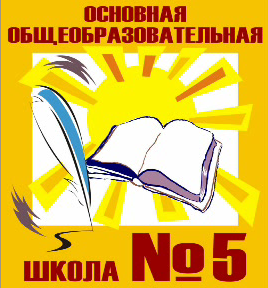       Утверждаю:Приказ _____от___________________     Директор МОУ ООШ № 5:_________Ильина В.М.1. Школьные традиции1. Школьные традиции1. Школьные традиции1. Школьные традиции№ п/пДела, события, мероприятияКлассы Ориентировочное время проведения Ответственные 1.День знаний1 – 9Сентябрь Зам. директора по ВРПедагог-организатор2.Выставка «Дары осени»1 – 9Сентябрь Педагог-организатор3.День солидарности в борьбе с терроризмом1 – 9Сентябрь Педагог-организаторКлассные руководители4.Дни финансовой грамотности.5 – 9Сентябрь Классные руководители5.Международный день глухих.1 – 9Сентябрь Педагог-организатор6.День чтения.2 – 9Сентябрь Педагог-организаторКлассные руководители7.День пожилых людей1 – 9Октябрь Зам. директора по ВРПедагог-организатор8.Международный день школьных библиотек1 – 9ОктябрьПедагог-организаторБиблиотекарь 9.День рождения Деда Мороза1 – 9НоябрьЗам. директора по ВРПедагог-организатор10.День рождения школы1 – 9НоябрьЗам. директора по ВРПедагог-организатор11.День информатики в России. Всероссийская акция «Час когда»1 – 9ДекабрьПедагог-организаторУчитель информатики12.Новогодняя неделя сюрпризов(По отдельному графику)1 – 9ДекабрьЗам. директора по ВРПедагог-организаторКлассные руководители13.Рождественская вечеринка1 – 9ЯнварьПедагог-организатор14.День снега1 – 9ЯнварьЗам. директора по ВРПедагог-организатор15.Вечер встречи выпускников8 – 9 ФевральЗам. директора по ВРПедагог-организатор16.Международный женский день1 – 9МартЗам. директора по ВРПедагог-организатор17.Масленичная неделя1 – 9МартЗам. директора по ВРПедагог-организатор18.Прощание с букварем1МартПедагог-организаторКлассный руководитель 1 класса19.День смеха1 – 9АпрельПедагог-организатор20.Неделя добра  (По отдельному графику)1 – 9АпрельЗам. директора по ВРПедагог-организатор21.День космонавтики.1 – 9АпрельПедагог-организаторКлассные руководители22.Праздник труда1 – 9МайЗам. директора по ВРПедагог-организаторКлассные руководители23.День защиты детей1 – 9МайЗам. директора по ВРПедагог-организаторУчитель ОБЖ24.Последний звонок9МайЗам. директора по ВРПедагог-организатор25.Международный день защиты детей1 – 9ИюньОрганизатор смены летнего оздоровительного лагеря дневного пребывания,Педагог-организатор2. Классный руководитель2. Классный руководитель2. Классный руководитель2. Классный руководитель2. Классный руководитель1.Проведение открытого мероприятия.1 – 91 раз в годКлассный руководитель2.Оформление личных дел учащихся.1 – 91 раз в годКлассный руководитель3.Анализ и составление плана работы класса.1 – 91 раз в годКлассный руководитель4.Работа с опоздавшими и выяснение причин отсутствия учащихся.1 – 9 В течении годаКлассный руководитель5.Организация питания учащихся.1 – 9 В течении годаКлассный руководитель6.Организация дежурства в классном кабинете.1 – 9 В течении годаКлассный руководитель7.Индивидуальная работа с учащимися.1 – 9 В течении годаКлассный руководитель8.Работа с родителями (по ситуации).1 – 9В течении годаКлассный руководитель9.Работа с учителями-предметниками (по ситуации).1 – 9В течении годаКлассный руководитель10.Проведение мероприятий в классе1 – 9По плану Классный руководитель11.Совещание по планированию работы.1 – 9по графикуКлассный руководитель12.Посещение уроков в своем классе.1 – 91 раз в месяцКлассный руководитель13.Встреча с родительским активом.1 – 91 раз в месяцКлассный руководитель14.Оформление классного журнала по итогам четверти.1 – 91 раз в четвертьКлассный руководитель15.Анализ выполнения плана работы за четверть.1 – 91 раз в четвертьКлассный руководитель16.Проведение родительского собрания.1 – 91 раз в четвертьКлассный руководитель17.Проверка дневников учащихся.1 – 91 раз в неделюКлассный руководитель18.Встреча со школьным врачом, по справкам о болезни учащихся.1 – 91 раз в неделюКлассный руководитель19.19.19.19.19.Дела, события, мероприятияКлассы Ориентировочное время проведения Ответственные 1.Неделя дополнительного образования1 – 9 СентябрьПедагог-организаторПедагоги дополнительного образованияНазвание курсаКлассыКоличество часов в неделю (на группу)Ответственные1.Учимся красиво говорить1 - 42ЛогопедГапак О.Н.2.Подвижные игры1 - 42Учитель физической культуры Шурманов С.С.3.Волшебная кисточка3 – 4 1Учитель технологии и изобразительного искусства Воронцова Е.А.4.Дизайнерское искусство5 – 8 1Учитель технологии и изобразительного искусства Воронцова Е.А.5.Светофорик 5 – 7 2Учитель ОБЖПитиримова Ю.О.6.7.4. Патриотическое воспитание4. Патриотическое воспитание4. Патриотическое воспитание4. Патриотическое воспитание4. Патриотическое воспитание№ п/пДела, события, мероприятияКлассы Ориентировочное время проведения Ответственные 1.230 лет победы русской эскадры под командованием Ф.Ф. Ушакова над турецкой эскадрой у мыса Тендра  в 1790 г.  День воинской славы России.5 – 9 Сентябрь Педагог-организаторКлассные руководителиУчитель истории2.День памяти жертв фашизма1 – 9 СентябрьПедагог-организаторКлассные руководители3.Международный день МИРА1 – 9СентябрьПедагог-организаторКлассные руководители4.День народного единства.1 – 9НоябрьПедагог-организаторКлассные руководители5.День неизвестного солдата1 – 9ДекабрьПедагог-организаторКлассные руководители6.День героя Отечества1 – 9ДекабрьПедагог-организаторКлассные руководители7.День Конституции1 – 9ДекабрьПедагог-организаторКлассные руководители8.230 лет со дня взятия турецкой крепости Измаил русскими войсками под командованием А. В. Суворова в 1790 г.  День воинской славы России.4 – 9ДекабрьПедагог-организаторКлассные руководителиУчитель истории9.Международный день памяти жертв Холокоста. День полного освобождения Ленинграда от фашисткой блокады.1 – 9ЯнварьПедагог-организаторКлассные руководителиУчитель истории10.День памяти юного героя антифашиста4 – 9 ФевральПедагог-организаторКлассные руководители11.День памяти о россиянах, исполняющих служебный долг за пределами Отечества4 – 9ФевральПедагог-организаторКлассные руководители12.Месячник патриотического воспитания (По отдельному графику)1 – 9ФевральЗам. директора по ВРПедагог-организатор13.Смотр строя и песни1 – 9 ФевральЗам. директора по ВРПедагог-организатор14.160 лет назад отменили крепостное право в России4 – 9МартПедагог-организаторКлассные руководителиУчитель истории15.День воссоединения Крыма и России3 – 9МартПедагог-организаторКлассные руководителиУчитель истории16.Международный день освобождения узников фашистских.4 – 9АпрельПедагог-организаторКлассные руководителиУчитель истории17.День местного самоуправления1 – 9АпрельПедагог-организаторКлассные руководителиУчитель обществознания18.День победы  (По отдельному графику)1 – 9МайЗам. директора по ВРПедагог-организатор19.День России1 – 9ИюньОрганизатор смены летнего оздоровительного лагеря дневного пребывания,Педагог-организатор.20.День памяти и скорби. Начало Великой Отечественной войны1 – 9ИюньОрганизатор смены летнего оздоровительного лагеря дневного пребывания,Педагог-организатор.5. Семья5. Семья5. Семья5. Семья5. Семья№ п/пДела, события, мероприятияКлассы Ориентировочное время проведения Ответственные 1.Работа с родительским комитетом.1 – 9В течении года Директор ОУКлассные руководители2.Своевременное выявление  неблагополучия в семье, родителей употребляющих и вовлекающих в употребление наркотиков несовершеннолетних.1 – 9В течении годаЗам. директора по СПВКлассные руководители3.Дни открытых уроков, предметные недели, совместные классные часы.1 – 9В течении годаЗам. директора по УВРКлассные руководители4.Создание родительско-ученических  отрядов противодействия употреблению наркотиков (рейды, профилактика, просвещение).1 – 9В течении годаЗам. директора по СПВКлассные руководители5.Тренинги семейных отношений1 – 9В течении годаПсихолог Классные руководители6.Организация совместных праздников и конкурсов1 – 9В течении годаПедагог-организаторКлассные руководители7.Профилактическая работа с семьями и учащимися.1 – 9В течении годаЗам. директора по СПВКлассные руководители8.Информирование родителей по аспектам: права детей, профилактика наркомании, табакокурения, алкоголизма и асоциального поведения (через родительские собрания, лектории, печатную продукцию, демонстрационный материал)1 – 9В течении годаЗам. директора по СПВКлассные руководители9.Родительские собрания и гостиные1 – 91 раз в четвертьАдминистрация школыКлассные руководители10.Составление социального паспорта семей1 – 9Сентябрь Классные руководители11.День открытых дверей1 – 9Сентябрь Зам. директора по ВРПедагог-организаторКлассные руководители12.День ребенка1 – 9НоябрьЗам. директора по ВРПедагог-организаторКлассные руководители13.День матери1 – 9НоябрьЗам. директора по ВРПедагог-организаторКлассные руководители14.Неделя семьи (По отдельному графику)1 – 9МартЗам. директора по ВРПедагог-организаторКлассные руководители15.День семьи1 – 9МайЗам. директора по ВРПедагог-организаторКлассные руководители6. Школьные каникулы6. Школьные каникулы6. Школьные каникулы6. Школьные каникулы6. Школьные каникулы№ п/пДела, события, мероприятияКлассы Ориентировочное время проведения Ответственные 1.Организация летнего оздоровительного лагеря дневного пребывания на базе школы.1 – 9 Июнь Организатор смены летнего оздоровительного лагеря дневного пребывания,Педагог-организатор.2.Мероприятия в каникулярное время по индивидуальному плану воспитательной работы классных руководителей1 – 9 В течении года Классные руководители7. Мой выбор (профориентация)7. Мой выбор (профориентация)7. Мой выбор (профориентация)7. Мой выбор (профориентация)7. Мой выбор (профориентация)1.День российской науки7 – 9 ФевральКлассные руководители, учителя-предметники2.Входная диагностика для выявления уровня профессиональной ориентированности учащихся71 полугодие Классные руководители3.Систематическое проведение игр в рамках классных часов7В течении годаКлассные руководители4.Тематические классные часы с использованием проектных технологий7 – 9 В течении годаКлассные руководители5.Экскурсии на рабочие места родителей класса8В течении годаЗам. директора по ВРПедагог-организаторКлассные руководители6.Встречи с интересными людьми (Ветераны труда, родители учащихся, социальные партнеры).8В течении годаЗам. директора по ВРПедагог-организаторКлассные руководители7.Посещение дней открытых дверей учебных заведений 9В течении годаЗам. директора по ВРПедагог-организаторКлассные руководители8.Консультирование специалистов Качканарского центра занятости о современном рынке труда.9В течении годаЗам. директора по ВРПедагог-организаторКлассные руководители9.Оформление классного уголка по профориентации. Рубрики:«В помощь выпускнику»; «В мире профессий»;«Слагаемые выбора профессии».7 – 9 1 раз в четвертьКлассные руководители, учителя-предметники, психолог, библиотекарь10.«Месячники профориентации», конкурсы, конференции,интеллектуальные игры, викторины, беседы, выставки ит.д.7 – 91 раз в годЗам. директора по ВР классные руководители,учителя-предметники,библиотекарь, психолог11.Предметные декады, олимпиады по«Технологии».7 – 91 раз в годЗам. директора по УВР12.Тестирование и анкетирование учащихся с цельювыявления их профнаправленности8 – 92 раза в годПсихолог Классные  руководители13.Выявление методом опроса проблем учащихся в планепрофориентации.8 – 92 раза в годПсихолог Классные  руководители14.Организация работы предметных, художественныхкружков и кружков декоративно-прикладного творчества.7 – 91 раз в годЗам. директора по ВР,учителя-предметники15.Создание сети взаимодействия с учреждениями дополнительного образования для обучения учащихсяшколы.7 – 91 раз в годЗам. директора по ВР16.Диагностика выявления интересов учащихся.7 – 92 раза в годПсихолог17.Изучение читательских интересов школьников, обсуждение книг, имеющих профориентационное значение.7 – 91 раз в годБиблиотекарь, учителя русского языка18.Защита проектов - «Мой выбор профессии и реализацияпрофессионального плана»;- «Ступени мастерства»;- «Мои жизненные планы, перспективы и возможности».7 – 91 раз в годЗам. директора по ВР классные руководители,учителя-предметники19.Конкурс сочинений «Моя будущая профессия», «Кем я хочу стать».7 – 91 раз в годЗам. директора по ВРклассные руководители20.Заключение договоров о сотрудничестве с социальным партнером (ООО «Ванадий-ремонт»)9МайДиректор21.Участие в всероссийском проекте «Билет в будущее»8 – 9 В течении годаЗам. директора по ВР классные руководители8. Школьные средства массовой информации8. Школьные средства массовой информации8. Школьные средства массовой информации8. Школьные средства массовой информации8. Школьные средства массовой информации№ п/пДела, события, мероприятияКлассы Ориентировочное время проведения Ответственные 1.Создание команды юнкоров.1 – 9 Сентябрь Педагог-организатор2.Учеба юнкоров.1 – 91 раз в месяц.Педагог-организатор3.Работа в пресс-центре по творческим группам. 1 – 9В течении годаПедагог-организатор4.Проведение радио-передач по актуальным темам.1 – 9В течении годаПедагог-организатор5.Выпуск социальных видеороликов по актуальным темам.1 – 9В течении годаПедагог-организатор6.Размещение различной информации на сайте школы и в социальных сетях.1 – 9В течении годаПедагог-организатор7.Всемирный день информации.1 – 9НоябрьПедагог-организатор8.Международный день кино.1 – 9ДекабрьПедагог-организатор9. Здоровье9. Здоровье9. Здоровье9. Здоровье9. Здоровье№ п/пДела, события, мероприятияКлассы Ориентировочное время проведения Ответственные 1.Первенства школы по баскетболу, волейболу, футболу, настольный теннис, шашечный турнир, пионербол, лыжным гонкамВ течение годаУчитель физической культуры Шурманов С.С.2.О профилактике гриппа, СOVID.Распространение листовок, памятокпросмотр в/роликов1 – 9 1 раз в месяцКлассный руководитель3.Неделя безопасности1 – 9Сентябрь Педагог-организатор4.Вводный инструктаж по охране жизни и здоровья. Проведение инструктажа по ТБ1 – 9Классный руководитель5.День здоровья1 – 9СентябрьПедагог-организаторУчитель физической культуры Шурманов С.С.6.Кросс наций1 – 9Сентябрь Учитель физической культуры Шурманов С.С.7.Осенний кросс1 – 9Сентябрь Учитель физической культуры Шурманов С.С.8.День гражданской обороны1 – 9ОктябрьЗам. директора по ВРПедагог-организаторУчитель ОБЖ9.День интернета. Всероссийский урок безопасности школьников в сети Интернет.7 – 9 ОктябрьПедагог-организаторУчитель информатики10.Всемирный день отказа от курения. Акция «Письмо курящему сверстнику»7 – 9 Ноябрь Педагог-организаторУчителя русского языка и литературы11.Всемирный день борьбы со СПИДом8 – 9 ДекабрьЗам. директора по ВРПедагог-организатор12.Международный день инвалидов1 – 9ДекабрьПедагог-организаторКлассные руководители13.Профилактика инфекционных заболеваний.1 – 9Январь Классные руководители14.Лыжня России1 – 9Февраль Учитель физической культуры Шурманов С.С.15.Лыжные гонки им. Рогулькина А.И. –первого директора школы1 – 9Февраль-мартУчитель физической культуры Шурманов С.С.16.Качканарская снежинка1 – 9Февраль-мартУчитель физической культуры Шурманов С.С.17.Международный день борьбы с наркоманией и наркобизнесом5 – 9 МартПедагог-организаторКлассные руководители18.Всемирный день гражданской обороны1 – 9МартЗам. директора по ВРПедагог-организаторУчитель ОБЖ19.Всемирный день здоровья1 – 9АпрельЗам. директора по ВРПедагог-организаторУчитель ОБЖКлассные руководители20.День пожарной охраны. Тематический урок ОБЖ5 – 9АпрельПедагог-организаторУчитель ОБЖ21.Всемирный день без табака5 – 9МайПедагог-организатор22.Кросс им. Логинова1 – 9майУчитель физической культуры Шурманов С.С.10. Школьный урок10. Школьный урок10. Школьный урок10. Школьный урок10. Школьный урок№ п/пДела, события, мероприятияКлассы Ориентировочное время проведения Ответственные 1.Урок здоровья1 – 9Раз в месяцКлассные руководители2.Всероссийский урок «Экология и энергосбережение» в рамках Всероссийского фестиваля энергосбережения #ВместеЯрче.1 – 9ОктябрьКлассные руководители3.Атомные уроки5 – 9Октябрь Классные руководители4.Урок «Имя твоё не известно, подвиг твой бесмертен»1 – 9Декабрь Классные руководители5.Всероссийский урок безопасности школьников в сети Интернет1 – 9Декабрь Классные руководители6.Урок мужества 1 – 9Февраль Классные руководители7.Гагаринский урок «Космос – это мы»1 – 9АпрельКлассные руководители11. Самоуправление11. Самоуправление11. Самоуправление11. Самоуправление11. Самоуправление№ п/пДела, события, мероприятияКлассы Ориентировочное время проведения Ответственные 1.Выборы органов самоуправления в классе8 – 9  Сентябрь Классные руководители2.Заседания комитетов, выборы актива школьного самоуправления8 – 9  Сентябрь Классные руководители3.День учителя. Самоуправление8 – 9  ОктябрьЗам. директора по ВРПедагог-организатор4.Школьное заседание Совета старшеклассников «АУМ»8 – 9 Два раза в месяцПедагог-организатор Алескерова Н.Д.12. Детские общественные объединения12. Детские общественные объединения12. Детские общественные объединения12. Детские общественные объединения12. Детские общественные объединения№ п/пДела, события, мероприятияКлассы Ориентировочное время проведения Ответственные 1.Организация и проведение мероприятий, направленных навовлечение обучающихся начальных классов в творческуюдеятельность Российского движения школьников (РДШ)1 – 4 В течении годаПедагог-организатор 2.Городское заседание Штаба ГДО «Соболята»2 – 7 Два раза в месяцПедагог-организатор Алескерова Н.Д.3.Школьное заседание Штаба ГДО «Соболята»2 – 7 Два раза в месяцПедагог-организатор Алескерова Н.Д.4.Заседание городского Совета старшеклассников «АУМ»8 – 9 Два раза в месяцПедагог-организатор Алескерова Н.Д.5.Расширенные Сборы ГДО «Соболята»2 – 7 Сентябрь Педагог-организатор Алескерова Н.Д.6.Мотивационные сборы среди членов МОО АУМ8 – 9 СентябрьПедагог-организатор Алескерова Н.Д.7.Всероссийская акция «Экодежурный по стране» (РДШ)1 – 9Сентябрь Педагог-организаторКлассные руководители 8.Организация и проведение Всероссийской акции,посвященной Дню знаний (РДШ)1 – 9Сентябрь Педагог-организаторКлассные руководители 9.Всероссийская акция по сбору макулатуры «БумБатл» (РДШ)1 – 9Сентябрь – октябрьПедагог-организаторКлассные руководители 10.Акция «Маме»1 – 9 Октябрь  Педагог-организатор Алескерова Н.Д.11.Организация и проведение Всероссийской акции «Деньучителя» (РДШ)1 – 9Октябрь Педагог-организаторКлассные руководители 12.Организация и проведение игры–зачета «Очевидное иневероятное» в рамках дополнительной общеразвивающейпрограммы «Лаборатория РДШ» (РДШ)1 – 9Октябрь – ноябрьПедагог-организаторКлассные руководители 13.Конкурсно-игровая программа «Территория самоуправления»8 – 9 Ноябрь Педагог-организатор Алескерова Н.Д.14.Акция к международному дню толерантности1 – 9 Ноябрь  Педагог-организатор Алескерова Н.Д.15.Акция «Интересные факты» к Всемирному дню информации1 – 9 Ноябрь  Педагог-организатор Алескерова Н.Д.16.Организация и проведение Всероссийской акции,посвященной Дню народного единства (РДШ)1 – 9Ноябрь Педагог-организаторКлассные руководители17.Организация и проведение Всероссийской акции,посвященной Дню матери (РДШ)1 – 9Ноябрь Педагог-организаторКлассные руководители18.Акция к Всемирному дню борьбы со СПИДом5 – 9 Декабрь Педагог-организатор Алескерова Н.Д.19.Содействие в организации и проведении Всероссийскойакции «Всемирный день борьбы со СПИДом» (РДШ)7 – 9 Декабрь Педагог-организаторКлассные руководители20.Организация и проведение Всероссийской акции,посвященной Дню неизвестного солдата (РДШ)1 – 9Декабрь Педагог-организаторКлассные руководители21.Организация и проведение Всероссийской акции,посвященной Дню Героев Отечества (РДШ)1 – 9Декабрь Педагог-организаторКлассные руководители22.Школьный этап конкурсно-игровой программы «ТИНЕЙДЖЕР-ЛИДЕР»8 – 9 Декабрь Педагог-организатор Алескерова Н.Д.23.Конкурсно-игровая программа «ТИНЕЙДЖЕР-ЛИДЕР»8 – 9 Декабрь Педагог-организатор Алескерова Н.Д.24.Конкурс «Соболёнок руками Соболят»2 – 7 Декабрь Педагог-организатор Алескерова Н.Д.25.Акция к международному дню памяти жертв Холокоста. День полного освобождения Ленинграда от фашисткой блокады5 – 9 Январь  Педагог-организатор Алескерова Н.Д.26.Конкурс «Моя семья»2 – 7 Февраль Педагог-организатор Алескерова Н.Д.27.Городской конкурс «Лучший командир отряда»5 – 7 Март Педагог-организатор Алескерова Н.Д.28.Городской конкурс «Лидер 21 века»8 – 9 Март Педагог-организатор Алескерова Н.Д.29.Краеведческая игра «Мой Урал»5 – 7 Апрель  Педагог-организатор Алескерова Н.Д.30.Городской БАЛ8 – 9 Апрель  Педагог-организатор Алескерова Н.Д.31.Экофест «Расцветай, Качканар!»7 – 9 Апрель  Педагог-организатор Алескерова Н.Д.32.Отчётная конференция МОО «Ассоциация учащейся молодёжи»8 – 9 Май   Педагог-организатор Алескерова Н.Д.33.Акция «Окна победы» (РДШ)1 – 9 Май Педагог-организатор 13. Организация предметно-эстетической среды13. Организация предметно-эстетической среды13. Организация предметно-эстетической среды13. Организация предметно-эстетической среды13. Организация предметно-эстетической среды№ п/пДела, события, мероприятияКлассы Ориентировочное время проведения Ответственные 1.Международный день грамотности1 – 9Сентябрь Педагог-организаторУчителя русского языка и литературы2.Международный день толерантности1 – 9НоябрьПедагог-организаторКлассные руководители3.Международный день родного языка1 – 9ФевральПедагог-организаторУчителя русского языка и литературы4.Всемирный день поэзии1 – 9МартПедагог-организаторУчителя литературыБиблиотекарь 5.Всемирный день театра1 – 9МартПедагог-организатор6.Всероссийская неделя детской и юношеской книги1 – 9МартПедагог-организаторУчителя литературыБиблиотекарь7.Всероссийская неделя музыки для детей и юношества.1 – 9МартПедагог-организаторУчитель музыки8.Международный день детской книги1 – 9АпрельПедагог-организаторУчителя литературыБиблиотекарь9.Качканарские звездочки1 – 9АпрельПедагог-организаторКлассные руководители10.День славянской письменности и культуры1 – 9МайПедагог-организаторУчителя русского языка и литературы11.День русского языка – Пушкинский день России1 – 9ИюньПедагог-организаторУчителя литературы12.Реализация проекта «Родники».1 – 4ИюньПедагог-организатор13.Участие в всероссийском проекте «Большая перемена»5 – 9 В течении годаЗам. директора по ВР классные руководители